Student worksheet - Health and Safety lawsKey messagesThere are a many laws in Australia to protect you at workThese are called Workplace Health and Safety lawsThere are laws against bullying in the workplaceThere are laws about discrimination in the workplaceThese laws have been made to make sure you are safe while at workAll workers – full-time, part-time, casual, contractors, and students – are protected by these lawsWhile in the workplace, everybody has a responsibility to themselves and to everyone else in the workplaceThe most important part of keeping safe in the workplace is to be aware of any risks and to report them to your supervisor straight away Activity 1: Workplace health and safety classroom discussion 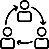 What do you know about safety rules? 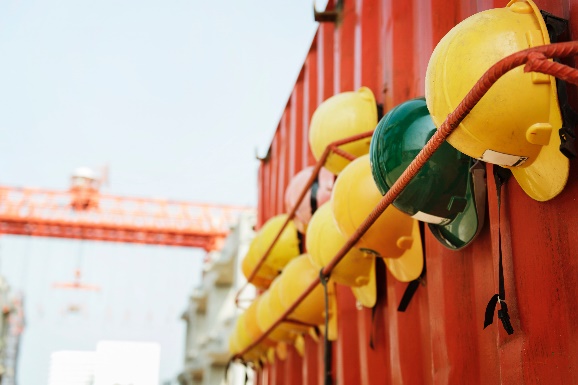 Why do we have safety rules? 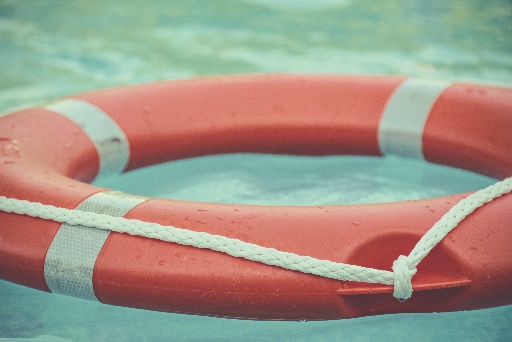 What do you know about safety rules at school? 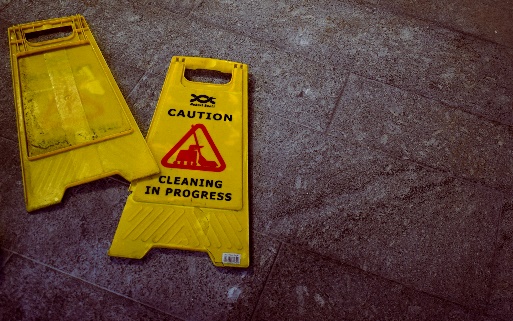 What do you know about safety rules in public places such as roads? 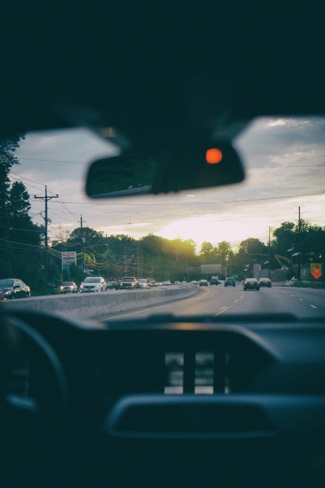 What do you know about safety rules at home? 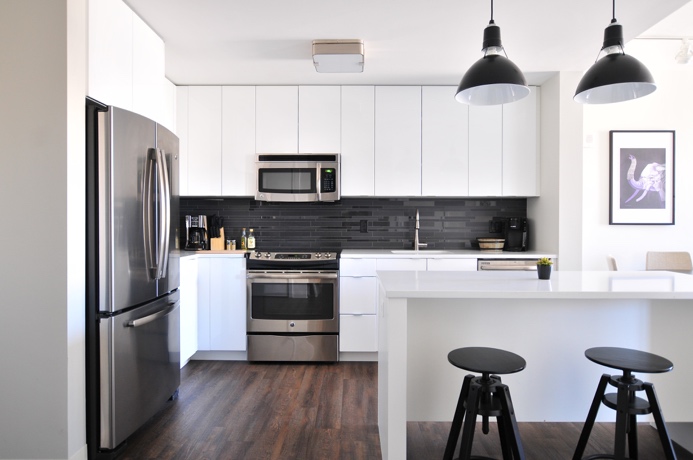 Tell the person next to you about a time you remember somebody getting hurt when they were not thinking about safetyCan you draw a picture of what happened?What rule would you suggest to stop this from happening again?